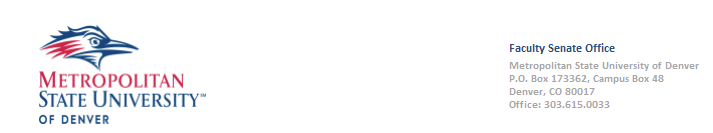 Faculty Senate Meeting Nov. 1, 2023 Senator Action Items